ZAŁĄCZNIK NR 1WZÓR FORMULARZA OFERTOWEGONazwa i adres Wykonawcy: Osoba wyznaczona do kontaktów z Zamawiającym:Numer telefonu: ………………………………………Numer faksu: ………………………………………..e-mail: …………………………...………………………Słownie wartość brutto oferty: 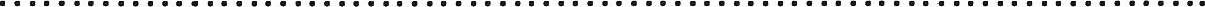 Oświadczam, że wypełniłem obowiązki informacyjne przewidziane w art. 13 lub 14 Rozporządzenia Parlamentu Europejskiego i Rady (UE) 2016/679 z dnia 27 kwietnia 2016 r. w sprawie ochrony osób fizycznych w związku z przetwarzaniem danych osobowych i w sprawie swobodnego przepływu takich danych oraz uchylenia dyrektywy 95/46/WE (ogólne rozporządzenie o ochronie danych) (Dz. Urz. UE L 119 z 04.05.2016 r., str. 1. – dalej RODO*W przypadku, gdy Wykonawca nie przekazuje danych osobowych innych niż bezpośrednio jego dotyczących lub zachodzi wyłączenie stosowania obowiązku informacyjnego, stosownie do art 13 ust 4 lub art. 14 ust 5 RODO, niniejsze oświadczenie należy wykreślić.(data, imię i nazwisko oraz podpisu upoważnionego przedstawiciela Wykonawcy)Netto złVATBrutto zł123